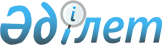 О рабочей группе по координации работ, связанных с созданием и ведением справочников и классификаторов, входящих в состав ресурсов единой системы нормативно-справочной информации Евразийского экономического союзаРешение Коллегии Евразийской экономической комиссии от 24 января 2017 года № 11.
      В целях реализации пунктов 4, 5 и 7 Протокола об информационно-коммуникационных технологиях и информационном взаимодействии в рамках Евразийского экономического союза (приложение № 3 к Договору о Евразийском экономическом союзе от 29 мая 2014 года) и в соответствии с пунктом 14 Положения о единой системе нормативно-справочной информации Евразийского экономического союза, утвержденного Решением Коллегии Евразийской экономической комиссии от 17 ноября 2015 г. № 155, Коллегия Евразийской экономической комиссии решила: 
      1. Создать рабочую группу по координации работ, связанных с созданием и ведением справочников и классификаторов, входящих в состав ресурсов единой системы нормативно-справочной информации Евразийского экономического союза (далее – рабочая группа). 
      2. Утвердить прилагаемое Положение о рабочей группе по координации работ, связанных с созданием и ведением справочников и классификаторов, входящих в состав ресурсов единой системы нормативно-справочной информации Евразийского экономического союза. 
      3. Назначить руководителем рабочей группы члена Коллегии (Министра) по внутренним рынкам, информатизации, информационно-коммуникационным технологиям.
      Руководителю рабочей группы сформировать в соответствии с предложениями государств – членов Евразийского экономического союза и утвердить состав рабочей группы. 
      Сноска. Пункт 3 с изменениями, внесенными решениями Коллегии Евразийской экономической комиссии от 21.04.2020 № 56 (вступает в силу по истечении 30 календарных дней с даты его официального опубликования); от 18.01.2022 № 14 (вступает в силу по истечении 30 календарных дней с даты его официального опубликования).


      4. Просить государства – члены Евразийского экономического союза в течение 10 календарных дней с даты вступления настоящего Решения в силу направить в Евразийскую экономическую комиссию предложения по включению представителей своих уполномоченных органов и организаций, бизнес-сообществ, научных и общественных организаций, иных независимых экспертов в состав рабочей группы.
      5. Настоящее Решение вступает в силу по истечении 30 календарных дней с даты его официального опубликования.  ПОЛОЖЕНИЕ о рабочей группе по координации работ, связанных с
созданием и ведением справочников и классификаторов, входящих в
состав ресурсов единой системы нормативно-справочной информации
Евразийского экономического союза
I. Общие положения
      1. Настоящее Положение разработано в соответствии с пунктом 14 Положения о единой системе нормативно-справочной информации Евразийского экономического союза, утвержденного Решением Коллегии Евразийской экономической комиссии от 17 ноября 2015 г. № 155 (далее    – Положение о единой системе нормативно-справочной информации), и определяет порядок деятельности рабочей группы по координации работ, связанных с созданием и ведением справочников и классификаторов, входящих в состав ресурсов единой системы нормативно-справочной информации Евразийского экономического союза (далее соответственно –  рабочая группа, нормативно-справочная информация, Союз).
      2. Понятия, используемые в настоящем Положении, применяются в значениях, определенных Договором о Евразийском экономическом союзе от 29 мая 2014 года и Положением о единой системе нормативно-справочной информации. 
      3. Рабочая группа создается при Коллегии Евразийской экономической комиссии (далее – Комиссия) для координации работ, связанных с созданием и ведением справочников и классификаторов, входящих в состав ресурсов единой системы нормативно-справочной информации.
      4. Рабочая группа в своей деятельности руководствуется Договором о Евразийском экономическом союзе от 29 мая 2014 года, международными договорами и актами, составляющими право Союза, Положением о единой системе нормативно-справочной информации, а также настоящим Положением. II. Основные задачи и функции
      5. Рабочая группа осуществляет: 
      а) рассмотрение предложений по разработке новых справочников и классификаторов, внесению изменений в справочники и классификаторы, входящие в состав ресурсов единой системы нормативно-справочной информации, в том числе в связи с разработкой нового справочника (классификатора), поступающих от заинтересованных департаментов Комиссии, уполномоченных органов государств – членов Союза (далее –  государства-члены), органов государственной власти (государственного управления) государств-членов, являющихся пользователями или операторами единой системы нормативно-справочной информации; 
      б) подготовку предложений для включения в план мероприятий по формированию и совершенствованию единой системы нормативно-справочной информации, утверждаемый Комиссией (далее – план мероприятий); 
      в) рассмотрение предложений (представлений) государств-членов и проведение консультаций по вопросам, связанным с утверждением операторов единой системы нормативно-справочной информации; 
      г) разработку и (или) рассмотрение проектов организационно-методологических и инструктивно-методических документов, необходимых для ведения и применения ресурсов единой системы нормативно-справочной информации; 
      д) разработку и (или) рассмотрение проектов рекомендаций Комиссии о применении справочников и классификаторов, входящих в состав единой системы нормативно-справочной информации; 
      е) рассмотрение предложений по включению в справочники и классификаторы дополнительных объектов систематизации (классификации) и систематизирующих (классификационных) признаков, не нарушающих коды и наименования позиций справочников и классификаторов и предусмотренных в них резервных позиций, в целях их однозначного применения, а также оценку указанных предложений на предмет их соответствия Положению о единой системе нормативно-справочной информации, утверждаемой Комиссией методологии разработки, ведения и применения справочников и классификаторов, входящих в состав ресурсов единой системы нормативно-справочной информации, и положениям инструктивно-методических документов, разрабатываемых для ведения и применения ресурсов единой системы нормативно-справочной информации; 
      ж) рассмотрение предложений по установлению сроков введения в действие новых справочников и классификаторов и вносимых в них изменений в целях последующей выработки предложений по срокам вступления в силу соответствующих актов Комиссии об утверждении справочников и классификаторов или о внесении в них изменений.  III. Состав рабочей группы
      6. В состав рабочей группы включаются: 
      должностные лица и сотрудники уполномоченных органов и организаций, представители бизнес-сообществ, научных и общественных организаций, иные независимые эксперты государств-членов (на основании предложений государств-членов); 
      должностные лица и сотрудники Комиссии. 
      В состав рабочей группы включается не более 2 представителей от структурного подразделения Комиссии. 
      7. Состав рабочей группы утверждается руководителем рабочей группы.
      8. Руководителем рабочей группы является член Коллегии Комиссии, к компетенции которого относятся вопросы информатизации и информационно-коммуникационных технологий (далее – руководитель рабочей группы).
      9. Руководитель рабочей группы:
      а) руководит деятельностью рабочей группы и организует выполнение возложенных на рабочую группу задач; 
      б) определяет дату, время и место проведения заседания рабочей группы; 
      в) утверждает повестку дня заседания рабочей группы; 
      г) председательствует на заседании рабочей группы; 
      д) подписывает протокол заседания рабочей группы и заключение, предусмотренное подпунктом "г" пункта 13 Положения о единой системе нормативно-справочной информации; 
      е) осуществляет иные действия, необходимые для обеспечения деятельности рабочей группы.
      10. Заместитель руководителя рабочей группы назначается руководителем рабочей группы из числа членов рабочей группы, являющихся должностными лицами или сотрудниками департамента Комиссии, в компетенцию которого входят вопросы информатизации и информационно-коммуникационных технологий.
      11. Заместитель руководителя рабочей группы в период отсутствия руководителя рабочей группы и (или) по его поручению осуществляет функции руководителя рабочей группы, предусмотренные пунктом 9 настоящего Положения.
      12. Ответственный секретарь рабочей группы назначается руководителем рабочей группы из числа должностных лиц и сотрудников Комиссии, к компетенции которых относятся вопросы по направлениям деятельности рабочей группы. 
      13. Ответственный секретарь рабочей группы обеспечивает: 
      а) подготовку и согласование с руководителем рабочей группы повестки дня заседания рабочей группы, а также даты, времени и места его проведения; 
      б) направление заблаговременно (не позднее чем за 10 рабочих дней до даты проведения заседания) членам рабочей группы утвержденной повестки дня заседания рабочей группы и материалов к ней, а также информации о времени и месте его проведения, в том числе в электронном виде; 
      в) ведение протоколов заседаний рабочей группы, представление их на подпись руководителю рабочей группы и направление копий протоколов членам рабочей группы; 
      г) контроль за подготовкой и представлением материалов 
      к заседанию рабочей группы. IV. Порядок работы
      14. Повестка дня заседания рабочей группы формируется по предложениям руководителя и членов рабочей группы. Предложения по формированию повестки дня заседания рабочей группы могут включать в себя: 
      а) общую характеристику вопроса;
      б) проект акта Комиссии;
      в) информацию о результатах предварительного рассмотрения проекта акта Комиссии на заседаниях соответствующих консультативных органов Комиссии, в компетенцию которых входит подготовка рекомендаций для Комиссии по вопросам, затрагиваемым этим проектом, если такое рассмотрение проводилось;
      г) предложения по разработке новых справочников и классификаторов, внесению изменений в справочники и классификаторы, входящие в состав ресурсов единой системы нормативно-справочной информации, в том числе в виде предложений для включения в план мероприятий;
      д) проект протокольного решения; 
      е) необходимые справочные и аналитические материалы. 
      15. Внесение на рассмотрение рабочей группы дополнительных вопросов, не включенных в повестку дня заседания рабочей группы, осуществляется по решению руководителя рабочей группы.
      16. Члены рабочей группы принимают участие в заседаниях рабочей группы лично.
      В случае невозможности участия в заседании члена рабочей группы от государства-члена в заседании может участвовать по предложению государства-члена иное уполномоченное должностное лицо.
      В случае невозможности участия в заседании члена рабочей группы от Комиссии по поручению руководителя (заместителя руководителя) структурного подразделения Комиссии, представителем которого является член рабочей группы, в заседании рабочей группы может участвовать иное должностное лицо или сотрудник этого структурного подразделения Комиссии.
      17. Решения рабочей группы оформляются протоколами заседаний рабочей группы.
      При несогласии с решением рабочей группы член рабочей группы имеет право высказать особое мнение по рассматриваемому вопросу, которое фиксируется в протоколе заседания рабочей группы.
      18. Подготовленные план мероприятий, проекты актов Комиссии (в том числе о внесении изменений в состав ресурсов единой системы нормативно-справочной информации) направляются для предварительного рассмотрения на Консультативном комитете по информатизации, информационно-коммуникационным технологиям и защите информации.
      19. Заседания рабочей группы проводятся, как правило, 
      в помещениях Комиссии в очном формате или в формате видеоконференции по мере необходимости, но не реже 1 раза в квартал.
      20. По предложениям государств-членов в заседаниях рабочей группы могут участвовать представители уполномоченных органов и организаций, бизнес-сообществ государств-членов. 
      По приглашению руководителя рабочей группы в заседаниях рабочей группы могут участвовать должностные лица и сотрудники Комиссии. 
      По предложениям государств-членов либо по приглашению руководителя рабочей группы в заседаниях рабочей группы могут участвовать представители научных и общественных организаций государств-членов, а также иные независимые эксперты государств-членов, к компетенции которых отнесены рассматриваемые на заседании вопросы. 
      21. Расходы, связанные с участием в заседаниях рабочей группы представителей уполномоченных органов и организаций государств-членов, уполномоченных на взаимодействие с Комиссией, несут направляющие органы государств-членов. Расходы, связанные с участием в заседаниях рабочей группы представителей операторов единой системы нормативно-справочной информации, бизнес-сообществ, научных и общественных организаций, а также иных независимых экспертов государств-членов, несут направляющие организации и лица. 
      22. Ответственный секретарь рабочей группы обеспечивает направление членам рабочей группы копии протокола заседания, подписанного руководителем рабочей группы, не позднее 5 рабочих дней со дня проведения заседания рабочей группы.
      23. Протоколы заседаний рабочей группы и иные документы, относящиеся к деятельности рабочей группы, хранятся у ответственного секретаря рабочей группы. 
      24. Организационно-техническое обеспечение деятельности рабочей группы осуществляется соответствующими структурными подразделениями Комиссии. 
					© 2012. РГП на ПХВ «Институт законодательства и правовой информации Республики Казахстан» Министерства юстиции Республики Казахстан
				
Председатель Коллегии
Евразийской экономической
комиссии
Т. СаркисянУТВЕРЖДЕНО
Решением Коллегии
Евразийской экономической комиссии
от 24 января 2017 г. № 11